Задание 1.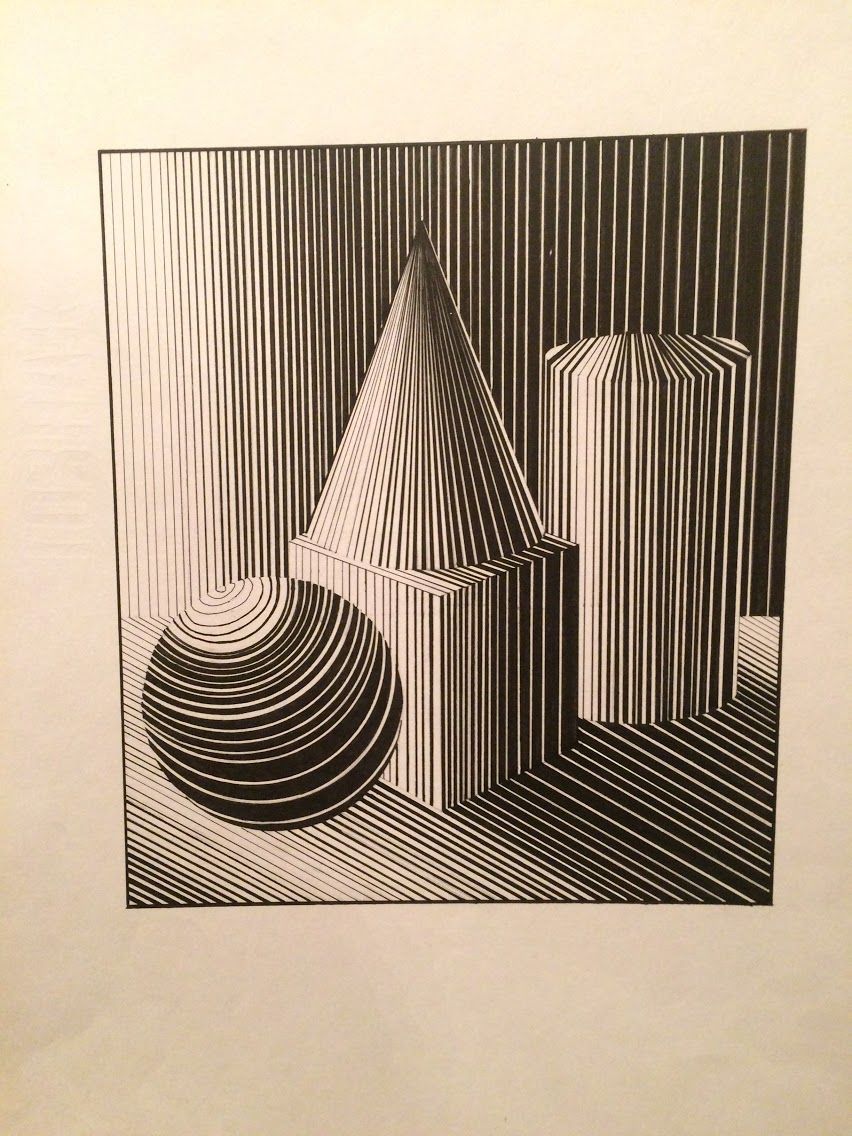 Задание 2.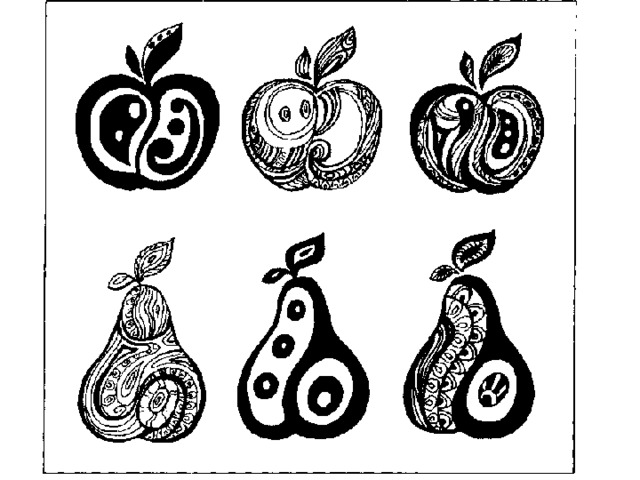 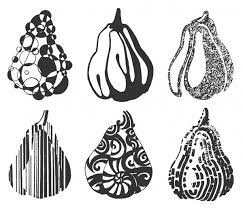 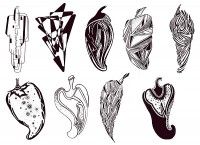 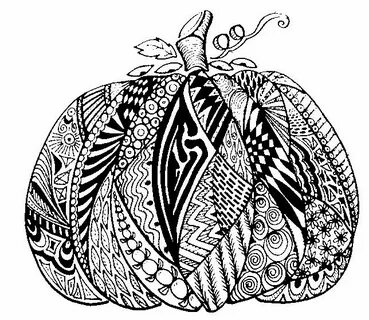 